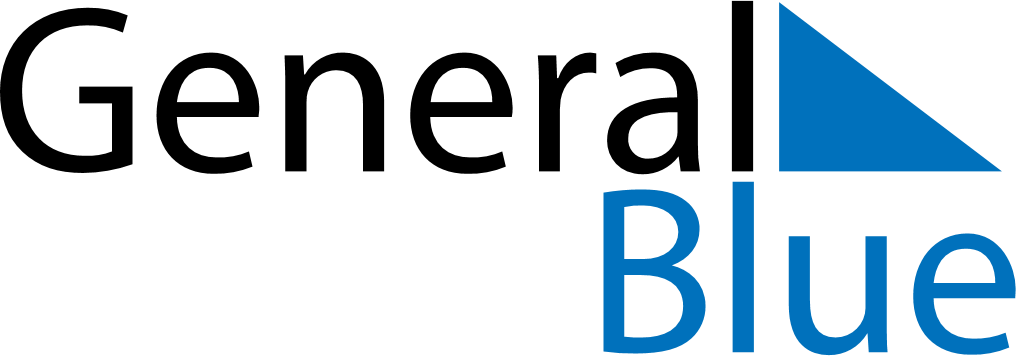 July 2024July 2024July 2024July 2024July 2024July 2024Brooks, Alberta, CanadaBrooks, Alberta, CanadaBrooks, Alberta, CanadaBrooks, Alberta, CanadaBrooks, Alberta, CanadaBrooks, Alberta, CanadaSunday Monday Tuesday Wednesday Thursday Friday Saturday 1 2 3 4 5 6 Sunrise: 5:19 AM Sunset: 9:43 PM Daylight: 16 hours and 23 minutes. Sunrise: 5:20 AM Sunset: 9:42 PM Daylight: 16 hours and 22 minutes. Sunrise: 5:21 AM Sunset: 9:42 PM Daylight: 16 hours and 21 minutes. Sunrise: 5:21 AM Sunset: 9:42 PM Daylight: 16 hours and 20 minutes. Sunrise: 5:22 AM Sunset: 9:41 PM Daylight: 16 hours and 18 minutes. Sunrise: 5:23 AM Sunset: 9:41 PM Daylight: 16 hours and 17 minutes. 7 8 9 10 11 12 13 Sunrise: 5:24 AM Sunset: 9:40 PM Daylight: 16 hours and 16 minutes. Sunrise: 5:25 AM Sunset: 9:39 PM Daylight: 16 hours and 14 minutes. Sunrise: 5:26 AM Sunset: 9:39 PM Daylight: 16 hours and 12 minutes. Sunrise: 5:27 AM Sunset: 9:38 PM Daylight: 16 hours and 11 minutes. Sunrise: 5:28 AM Sunset: 9:37 PM Daylight: 16 hours and 9 minutes. Sunrise: 5:29 AM Sunset: 9:37 PM Daylight: 16 hours and 7 minutes. Sunrise: 5:30 AM Sunset: 9:36 PM Daylight: 16 hours and 5 minutes. 14 15 16 17 18 19 20 Sunrise: 5:31 AM Sunset: 9:35 PM Daylight: 16 hours and 3 minutes. Sunrise: 5:32 AM Sunset: 9:34 PM Daylight: 16 hours and 1 minute. Sunrise: 5:33 AM Sunset: 9:33 PM Daylight: 15 hours and 59 minutes. Sunrise: 5:35 AM Sunset: 9:32 PM Daylight: 15 hours and 57 minutes. Sunrise: 5:36 AM Sunset: 9:31 PM Daylight: 15 hours and 55 minutes. Sunrise: 5:37 AM Sunset: 9:30 PM Daylight: 15 hours and 52 minutes. Sunrise: 5:38 AM Sunset: 9:29 PM Daylight: 15 hours and 50 minutes. 21 22 23 24 25 26 27 Sunrise: 5:39 AM Sunset: 9:28 PM Daylight: 15 hours and 48 minutes. Sunrise: 5:41 AM Sunset: 9:26 PM Daylight: 15 hours and 45 minutes. Sunrise: 5:42 AM Sunset: 9:25 PM Daylight: 15 hours and 42 minutes. Sunrise: 5:43 AM Sunset: 9:24 PM Daylight: 15 hours and 40 minutes. Sunrise: 5:45 AM Sunset: 9:22 PM Daylight: 15 hours and 37 minutes. Sunrise: 5:46 AM Sunset: 9:21 PM Daylight: 15 hours and 34 minutes. Sunrise: 5:47 AM Sunset: 9:20 PM Daylight: 15 hours and 32 minutes. 28 29 30 31 Sunrise: 5:49 AM Sunset: 9:18 PM Daylight: 15 hours and 29 minutes. Sunrise: 5:50 AM Sunset: 9:17 PM Daylight: 15 hours and 26 minutes. Sunrise: 5:52 AM Sunset: 9:15 PM Daylight: 15 hours and 23 minutes. Sunrise: 5:53 AM Sunset: 9:14 PM Daylight: 15 hours and 20 minutes. 